Отчет о проведении экскурсии в этнографический музей МОУ СОШ № 22Воспитатели: Белянина Ю.Н.Васина К.Н.В современных условиях жизни общества одним из главных направлений работы с детьми является приобщение детей к культуре и традициям своего народа. Воспитывая в детях любовь к Родине и национальным традициям, мы формируем у них духовно-нравственные качества. Гордость за свою Родину, любовь к родному краю, уважение традиций, понимание неповторимости своего народа, почитание героев – все это входит в понятие «патриотизм». Одной из форм работы с детьми по формированию любви к родному краю являются экскурсии в музей. Все виды экскурсий развивают внимание дошкольников, т.к. они могут дать подрастающему поколению возможность для повышения своего интеллектуального уровня, развитие наблюдательности, способности воспринимать красоту окружающего мира, т.е. способствуют многостороннему развитию личности.Экскурсии в музеи помогают по-новому взглянуть на мир. Знакомство с экспонатами музеев помогает приобщить детей к прекрасному. Оказавшись в необычной торжественной обстановке, маленькие экскурсанты начинают понимать, что узнать, увидеть много интересного можно не только сидя у телевизора, компьютера или читая книгу, но и рассматривая предметы старины, скульптуры, картины, общаясь с экскурсоводом. Посещение музея с дошкольниками – дело не простое, требующее вдумчивой подготовки и чёткой организации. Прежде всего, подготовить детей к посещению музея. Дать представление о том, что такое музей. Провести беседы на темы «Зачем нужны музеи?», « Кто из вас был в музее?», « Что означает слово «музей»? (Музе́й занимается собиранием, изучением, хранением и экспонированием предметов.) Познакомить детей с правилами поведения в музее. Правила поведения в музее мало чем отличаются от правил в других культурных местах - на выставках, в театре или библиотеке. (не шуметь, не бегать по залам, не расталкивать посетителей, не трогать экспонаты).   Важный момент – подведение итогов после похода в музей. Хорошо, если у ребенка будет возможность поделиться впечатлениями с близкими и друзьями, рассказать о том, что он увидел. И скорее всего, в подобных беседах возникнет желание снова отправиться в этот же или другой  музей и узнать еще что-нибудь новое и интересное.В 26 марта 2016 года дети подготовительной группы посетили этнографический музей  МОУ СОШ №22. Особенностью школьного музея является то, что здесь экспонаты можно потрогать, взять в руки.В школьном музее оформлены выставки-экспозиции: мордовская изба, прядение и ткачество, посуда и утварь, одежда и обувь, сельскохозяйственный инвентарь, промысловый инвентарь и другие.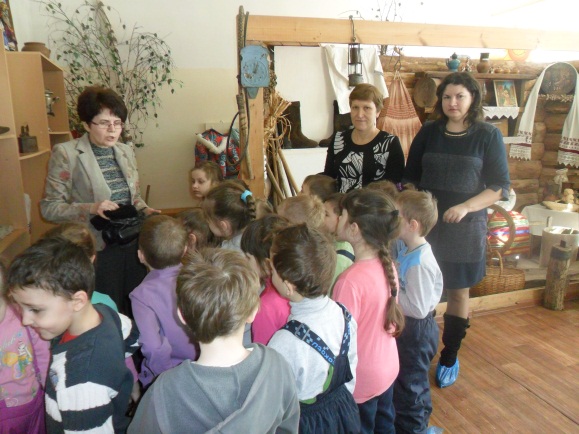 . 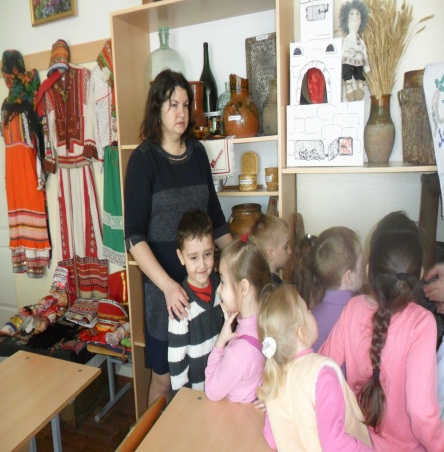 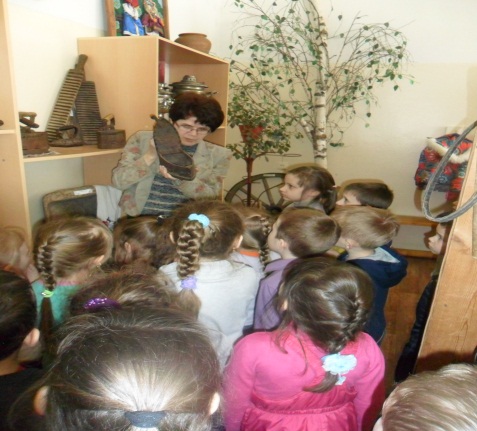 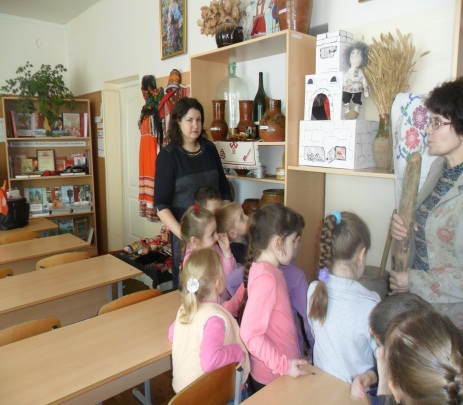 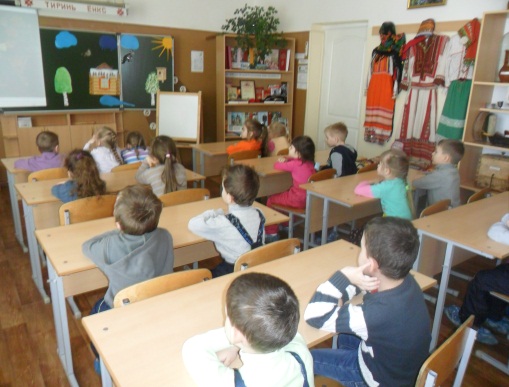 Экскурсии в этнографический  музей, воспитывают у детей любовь и уважение к народной культуре и наследию предшествующих поколений.